LENGUAJE Y COMUNICACIÓNCONTEXTO DE PRODUCCIÓN HISTÓRICO Y CULTURALHACIA UN CONCEPTO DE LA LITERATURAEl término literatura se deriva del latín littera y en su origen se relaciona con el arte de leer y escribir y con dos actividades básicas de la cultura grecolatina: La Gramática y la Retórica. Sólo a fines del siglo XVIII el concepto de literatura se orienta hacia la creación estética.La obra literaria es un recurso que permite conocer la realidad del ser humano en diversos ámbitos: social, cultural, histórico, étnico, psicológico y ético. De acuerdo con lo anterior, la literatura es una técnica de expresión lingüística que por medio de la escritura representa contenidos subjetivos con la intención y la capacidad de transmitirlos a una gran cantidad de receptores o lectores. 	El proceso comunicativo de la obra literaria es muy complejo, pues el lector del mensaje puede pertenecer a culturas o épocas muy distintas a las del autor y aún así, encontrar contenidos vigentes en su realidad e incluso provocar en él reacciones similares o diversas, según las características de cada lector y sus particulares motivaciones.  Pensemos, por ejemplo, en el lector de las novelas de caballería en España durante el siglo XVI y en el lector de las novelas de caballería del siglo XXI, en Chile. Por el contrario, también se puede dar que no exista entre la obra y el lector ninguna relación o identificación con sus contenidos y problemas. CONTEXTO DE PRODUCCIÓN DE LAS OBRAS LITERARIAS 	La literatura se enmarca en un contexto extraverbal, esto es, en una serie de circunstancias no lingüísticas que aluden al espacio, al tiempo, a la condición y situación de los hablantes que puede afectar la enunciación y el sentido y comprensión del texto. En este marco encontramos el contexto histórico y el contexto cultural. 	Para abordar la obra literaria es de vital importancia el contexto histórico. Este se refiere a los acontecimientos socioeconómicos, políticos, religiosos, científicos, tecnológicos, etc., que condicionan la escritura y la aparición de un texto y que lo hacen explicable. 	El contexto cultural alude al conjunto de instituciones –en especial la lengua- de una sociedad específica, un sistema de pensamiento, de códigos estéticos, de tendencias artísticas y de estilo imperantes. En este marco habrá que considerar los temas, los mitos, los estereotipos, los tópicos, las creencias, etc., que funcionan al interior de la sociedad de la cual el texto literario es reflejo. 	El contexto literario hace referencia al sistema mayor de obras literarias con las cuales la obra se desarrolla. (tradiciones estilísticas, período literario, género, temas, motivos, función de la literatura, etc.). Por ejemplo: La casa de los espíritus de Isabel Allende puede ser correctamente explicable si se considera el contexto en el cual tuvo su génesis: una tendencia estética (lo real maravilloso) la novela Cien años de soledad de Gabriel García Márquez, un conjunto de situaciones sociohistóricas y políticas de Chile a las cual se alude, etc. El texto de Isabel Allende es fruto de un contexto y, al mismo tiempo, crea contexto.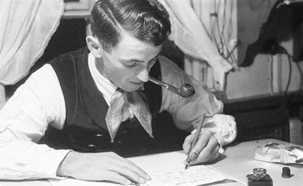 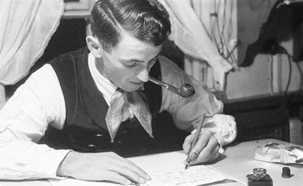 Actividad- Lee atentamente el siguiente texto y responde.1. A partir de lo leído, el contexto de producción del poema Nada.a) Coincide con la época de tu lectura.b) Es anterior a la época de tu lectura.c) Es posterior a la época de tu lectura.d) Es absolutamente indeterminado.2. Dado el contexto, ¿qué elemento social quiere reflejar el poeta? a)	La modernidad.b)	La desigualdad.c)	La reivindicación social.d)	La legislación laboral.3. ¿Cuál es la intención comunicativa del texto?a)	La denuncia.b)	El afán estético.c)	La expresión de sentimientos.d)	La expresión del Vanguardismo.4. ¿Cuál de las siguientes opciones contiene datos de la biografía que te permiten comprender el tema del texto poético? a)	Pezoa puede considerarse como un poeta fundacional.b)	Rompe con los modelos parnasianos y simbolistas.c)	Constituyó una conciencia del lenguaje.d)	Nació en Santiago el 21 de julio de 1879.II. lee el siguiente cuento “La sentencia” de Wu Ch'eng-en:Aquella noche, en la hora de la rata, el emperador soñó que había salido de su palacio y que en la oscuridad caminaba por el jardín, bajo los árboles en flor. Algo se arrodilló a sus pies y le pidió amparo. El emperador accedió; el suplicante dijo que era un dragón y que los astros le habían revelado que al día siguiente, antes de la caída de la noche, Wei Cheng, ministro del emperador, le cortaría la cabeza. En el sueño, el emperador juró protegerlo.Al despertarse, el emperador preguntó por Wei Cheng. Le dijeron que no estaba en el palacio; el emperador lo mandó buscar y lo tuvo atareado el día entero, para que no matara al dragón, y hacia el atardecer le propuso que jugaran al ajedrez. La partida era larga, el ministro estaba cansado y se quedó dormido.Un estruendo conmovió la tierra. Poco después irrumpieron dos capitanes, que traían una inmensa cabeza de dragón empapada en sangre. La arrojaron a los pies del emperador y gritaron:-¡Cayó del cielo!Wei Cheng, que había despertado, la miró con perplejidad y observó:-Qué raro, yo soñé que mataba a un dragón así.1. Imaginen que conocen al autor del texto leído y respondan las siguientes preguntas:¿En qué se inspiró para escribir este cuento?¿Por qué utiliza esos personajes? ¿Qué representan para él?¿Qué experiencia personal incluyó en la historia?¿Cuál es el mensaje o idea principal del texto?2. Escribe una breve biografía imaginaria del autor donde incluyas algunos de los datos que creaste anteriormente y agrégalos como detalles.3. ¿Qué características del autor resaltaron?¿Es importante la experiencia del autor para su obra? III. NARRANDO DESDE MI CONTEXTO HISTÓRICO-CULTURAL  Instrucciones- Tomando como referente tu propio contexto, continúa el siguiente relato evidenciando marcas referidas a tu propia realidad.Ser adolescente en Chile no es un tema fácil de explicar. Son muchas las situaciones las que me permiten decir que esta no será una historia cualquiera…CURSO4ºFECHANOMBRE ALUMNOPUNTAJE IDEALPUNTAJE OBTENIDONOTAInstruccionesLa presente guía es la introducción a nuestra primera unidad semestral por lo que debe ser leída y respondida completamente.Se les hará el envío de una guía semanal que, una vez resuelta, debe ser enviada al correo miguemunozrosales@gmail.com Los puntajes de todas las guías enviadas de esta manera serán complementarias al trabajo de nivelación que realizaremos en el aula una vez se haya normalizado la situación.Recuerde completar con sus datos personales la guía pues está es una evaluación progresiva y no se podrán sumar los puntos correspondientes si no sabemos a quién pertenece.Considerando lo anterior, es claro que la obra literaria NO es un objeto aislado o autónomo respecto de las condiciones en que se produce, sino que se inserta en relaciones diversas y complejas respecto de sus contextos de producción, ya sean situaciones históricas, tendencias culturales, artísticas, filosóficas, étnicas, psicológicas, éticas o circunstancias de la vida de sus creadores. En estas relaciones no siempre la obra literaria o la obra de arte es un reflejo de los hechos y circunstancias vividas por su autor o factores socioculturales, sino que puede plantearse como una ruptura, transgresión, transformación e innovación respecto de los sistemas socioculturales imperantes en su momento de creación.Carlos Pezoa Véliz nació en Santiago el 21 de julio de 1879. Su poética inscrita en el movimiento posmodernista latinoamericano, que rompe con los modelos parnasianos y simbolistas del modernismo dariano, constituyó una conciencia del lenguaje como fundamento en una nueva mirada sobre el mundo y, en particular, sobre las raíces culturales y psicológicas de lo chileno. Pezoa puede considerarse como un poeta fundacional y fundamental en la historia de la poesía chilena.www.memoriachilena.clNadaEra un pobre diablo que siempre veníacerca de un gran pueblo donde yo vivía;joven, rubio y flaco, sucio y mal vestido,siempre cabizbajo... ¡Tal vez un perdido!Un día de invierno lo encontraron muerto,dentro de un arroyo próximo a mi huerto,varios cazadores que con sus lebrelescatando marchaban... Entre sus papelesno encontraron nada... Los jueces de turnohicieron preguntas al guardián nocturno:éste no sabía nada del extinto;ni el vecino Pérez, ni el vecino Pinto.Una chica dijo que sería un locoo algún vagabundo que comía poco,y un chusco que oía las conversacionesse tentó de risa... Vaya, ¡unos simplones!Una paletada le echó el panteonero;luego lió un cigarro, se caló el sombreroy emprendió la vuelta... Tras la paletada,nadie dijo nada, nadie dijo nada!....Carlos Pezoa VélizEl desarrollo económico y una desigual distribución de la riqueza generan conflictos sociales y por lo mismo nuevas y variadas formas de asociación. Las condiciones de vida y laborales de los sectores populares, hacia fines del siglo XIX, son heterogéneas dependiendo en gran medida del carácter de la actividad productiva que efectúan, así como también del lugar geográfico donde se insertan y de su carácter rural o urbano. (…)El nuevo escenario social genera una reflexión de carácter intelectual y político en torno a las consecuencias de la modernidad urbana y al crecimiento, en el contexto del cambio de siglo. La cuestión social, se conceptualiza en términos literarios desde la década de los '80, pero se desarrolla paralela a las reinvindicaciones del mundo popular que presiona por una legislación laboral favorable a sus intereses de clase.www.educarchile.cl/integracion/nuestrosmomentos/NadaEra un pobre diablo que siempre veníacerca de un gran pueblo donde yo vivía;joven, rubio y flaco, sucio y mal vestido,siempre cabizbajo... ¡Tal vez un perdido!Un día de invierno lo encontraron muerto,dentro de un arroyo próximo a mi huerto,varios cazadores que con sus lebrelescatando marchaban... Entre sus papelesno encontraron nada... Los jueces de turnohicieron preguntas al guardián nocturno:éste no sabía nada del extinto;ni el vecino Pérez, ni el vecino Pinto.Una chica dijo que sería un locoo algún vagabundo que comía poco,y un chusco que oía las conversacionesse tentó de risa... Vaya, ¡unos simplones!Una paletada le echó el panteonero;luego lió un cigarro, se caló el sombreroy emprendió la vuelta... Tras la paletada,nadie dijo nada, nadie dijo nada!....Carlos Pezoa Véliz